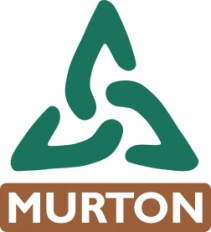 Group Entry RatesUnder 10 children in group		£1.50 eachOver 10 children in group		£1.25 each1 adult entry for every 3 children 	£1.00Adults over that ratio will be charged at £2.00 per personAll groups will be invoiced. If no food is ordered, this can be paid on the day of your visit by presenting your invoice to the Tearoom staff. If food is required, invoices for the food must be paid 1 week in advance.  Unfortunately no refund can be given for food if bookings are cancelled.  Entry money will be fully refunded within 7 days of the planned visit.Sandwiches, Crisps, Cake, Fruit and Juice £5.25 per headSandwiches, Crisps, Cake and Juice £4.50 per headSandwiches, Crisps and Juice £3.75 per headCake and Juice £1.95 per headAdults Tea and Coffee and cake £2.40A one hour animal handling experience with tour guide for groups of 20 or less costs £30. Groups of between 20 and 25 people, is an extra £1.50 per person. Groups of more than 25 people will be divided into 2 tours at a cost of £30 per tour.  Groups of over 60 people may only book this activity after consultation with the farm manager and if sufficient staff are available._______________________________________________________________Parties at MurtonWe offer two different party times every day. 11am-1pm and 2pm-4pmBirthday Party with Food and Animal Tour – £9.00 per child. 1 hour Animal handling tour with one of our experienced and knowledgeable guidesExclusive use of marquee with benches, tables and indoor games for allocated time. A buffet including sandwich platters, bowls of crisps, selection of cakes, fruit and juice.Entry to the farmMinimum 12 children per party.  We require 1 adult to supervise every 3 children in the group.Adults are charged at £1.00 each and if they wish, may select and pay for food using the ‘group entry rates’ food list above.You may bring your own birthday cake to the party and display any decorations on the farm that you wish.A small surcharge will apply to groups over 20 people for the animal tour. For more information, please call Irene on the above number, weekdays  9 a.m. – 1 p.m.Booking informationGroup organisers should be aware that whilst individuals in their group may use the tearoom to purchase food and drinks on a pay as you go individual basis, the group are not permitted to use the facility as a collective to shelter, eat their own snacks or those provided by the tearoom as part of their package. There is only limited space for un-booked visitors to the Tea room.There is accommodation for groups in the sheltered area/marquee on the farm.  It is 8 metres by 4 metres and has 6 school gym benches, 2 tables and a few floor mats and some folding chairs. This is the only shelter in times of bad weather however it is in the middle of the farm play area so therefore convenient if caught out in rain or snow.Group organisers should take note overleaf of the animal handling tour price structure for their size of group. Numbers include ALL present in the group.All members of the group pay food costs. Please calculate your trip costs based on the information overleaf.We are legally obliged by our Environmental Health Officer to state that there is NO picnic area on the farm. Groups may eat their own food or Tea room supplied food on the grass areas of the car park or nature reserve ONLY.  You are NOT permitted to bring your own food or drink into the Tea room or farmPayment for food MUST be paid in advance. Entry fees and guide fees may be paid on the day. Statutory organisations (e.g. schools) may be invoiced after the event where numbers are unclear but will be billed for number of meals booked even if the actual attendance is less.There is a large car and coach parking area adjacent to the farm and Tea room.You may purchase bags of corn on entry to feed ducks and other birds. No other animal feedstuffs may be brought to the farm without prior authorisation from the farm manager. Our facility has good toilet, hand washing and baby changing facilities.Entry to the nature reserve is free.Your farm entrance fees are for the entire day and you may come and go as you wish.Visitors must vacate the farm by 4pm.The car park is locked at 5pm and all visitors must have vacated by this time.If you have any special requirements for access, food or any other matter, please contact us in advance and we will do everything we can to assist you.MURTON FARM SAFETY AWARENESSThe management and staff hope your visit will be enjoyable.  In order to ensure your safety we are obliged to present you with the following document.Rules of the Farm:No dogs allowed—except Assistance DogsNo entry is permitted to any of the pens/enclosuresDo not attempt to pet/stroke animals in pens/enclosures - animals may bite, kick or scratch.  Animals may carry disease.  Animal handling is only in with staff supervision.Do not feed the animals or birds—unless you have purchased feed from the farm shopDo not allow children to consume any food stuffs that are not for human consumption e.g. Animal feedDo not touch any fences - some have barbed wire on them, others may be electrifiedDo not let children chase, frighten or torment any animals or birdsWater margins are soft and the water is deep. Stay away from the edge at all times. Always wash your hands and supervise your children’s hand washing before you eat and drink and before you leave the farm.  A hand washing station is located at the end of the tea room building.You are NOT permitted to bring your own food or drink into the Tea room or farmIf in doubt or you don’t understand then ask staff.  If you are bitten or scratched by one of the farm animals inform a member of staff immediatelyGENERAL INFORMATIONLost Children. Inform a member of staff, the pick-up point is at the tea roomFirst Aid. Please report any injuries to a member of staff immediatelyAnimal handling.  Hand washing facilities are available at the end of the tea room building and must be used immediately after any animal and or bird contact and when leaving the farm.You are responsible for the supervision of the children you bring with you at all times.  Please make sure that you read the information before entering the farm.  If you have any questions please ask a member of staff.ADVICE FOR PARENTS, TEACHERS AND GROUP LEADERSThe following information provides health and hygiene advice for parents, teachers and group leaders visiting Murton Farm. You are responsible at all times for the children in your care.During your visitAnimal contact is only permitted in on arrangement with farm staff.  Children should be prevented from placing their face near the animals or putting their hands in their mouths after touching any animal.Please ensure that after touching any animals and particularly prior to food or drink consumption, children wash and dry their hands thoroughly.  If children are in groups, hand washing should be supervised.  The hand wash station is located on the side of the tea room.You are NOT permitted to bring your own food or drink into the Tea room or farm. Personal food or food purchased in the Tea room may only be consumed in the car park or nature reserve.Children must be warned not to eat any food stuffs which have gained contact with the ground.  If this occurs, please ensure that foods are disposed of.Please be aware that animal manure presents a high risk of infection, therefore children should be advised not to touch it.  If they do, ensure that they thoroughly wash and dry their hands—this must be done immediately.Discard any babies’ dummies and/or food items which have fallen onto the ground at the farm. Refuse bins are located around the farm and tea-room.  Do not re-use fallen babies dummies.AT THE END OF YOUR VISITPrior to departure please ensure that all children thoroughly wash their handsEnsure that all footwear is free from faecal material (animal and bird droppings). Footwear scrubbing mats are located at each farm entry/exit point Last orders in the tea-room at 4 pm. Hot food at 3.30 pm. Last entry into farm at 3.30 pm. Farm must be vacated by 4 pm.Car park locked at 5 pmTHANK YOU AND ENJOY YOUR VISIT